Підготував:В.о. начальникаюридичного відділу                                                                          К.І. Гончар Погоджено:Заступник міського голови                                                               В.В. Мазурець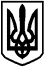 БОЯРСЬКА МІСЬКА РАДАVІI СКЛИКАННЯ  Чергова 33 сесіяРІШЕННЯ №33/від ___ вересня 2017 року                                                                         м. БояркаПро звіт тимчасової контрольної комісії Боярської міської ради з вивчення питання про діяльність гуртожитку за адресою: м. Боярка, вул. Молодіжна, 12/2Керуючись статтями 26, 48 Законом України «Про місцеве самоврядування в Україні», рішенням Боярської міської ради від 12.07.2016 року № 13/434, розпорядженням Боярського міського голови від 01.11.2016 року № 02-14/303 «Про надання звіту тимчасової контрольної комісії з вивчення питань про діяльність гуртожитку за адресою: м. Боярка, вул. Молодіжна, 12/2» та заслухавши звіт тимчасової контрольної комісії Боярської міської ради з вивчення питань про діяльність гуртожитку за адресою: м. Боярка, вул. Молодіжна, 12/2,  -  БОЯРСЬКА МІСЬКА РАДАВИРІШИЛА:Звіт тимчасової контрольної комісії Боярської міської ради з вивчення питань про діяльність гуртожитку за адресою: м. Боярка, вул. Молодіжна, 12/2 від 21.11.2016 року № 17 з висновками та пропозиціями до нього від 15.05.2017 року, взяти до відома (додається). Повноваження тимчасової контрольної комісії з вивчення питань про діяльність гуртожитку за адресою: м. Боярка, вул. Молодіжна, 12/2, припинити. Контроль за виконанням даного рішення покласти на постійну депутатську комісію з питань житлово-комунального господарства, енергозбереження, благоустрою міста, комунальної власності.    МІСЬКИЙ ГОЛОВА                                                                    О.О. ЗАРУБІНЗгідно з оригіналом:Секретар ради                                                                                 О.Г. СкринникЗгідно з оригіналом:Секретар ради                                                                             О.Г. Скринник                          